Уважаемые жители г. Северобайкальскв ГБУСО «Северобайкальский социально-реабилитационный центр для несовершеннолетних»проживает несовершеннолетний воспитанник, который нуждается в жизнеустройстве в семью.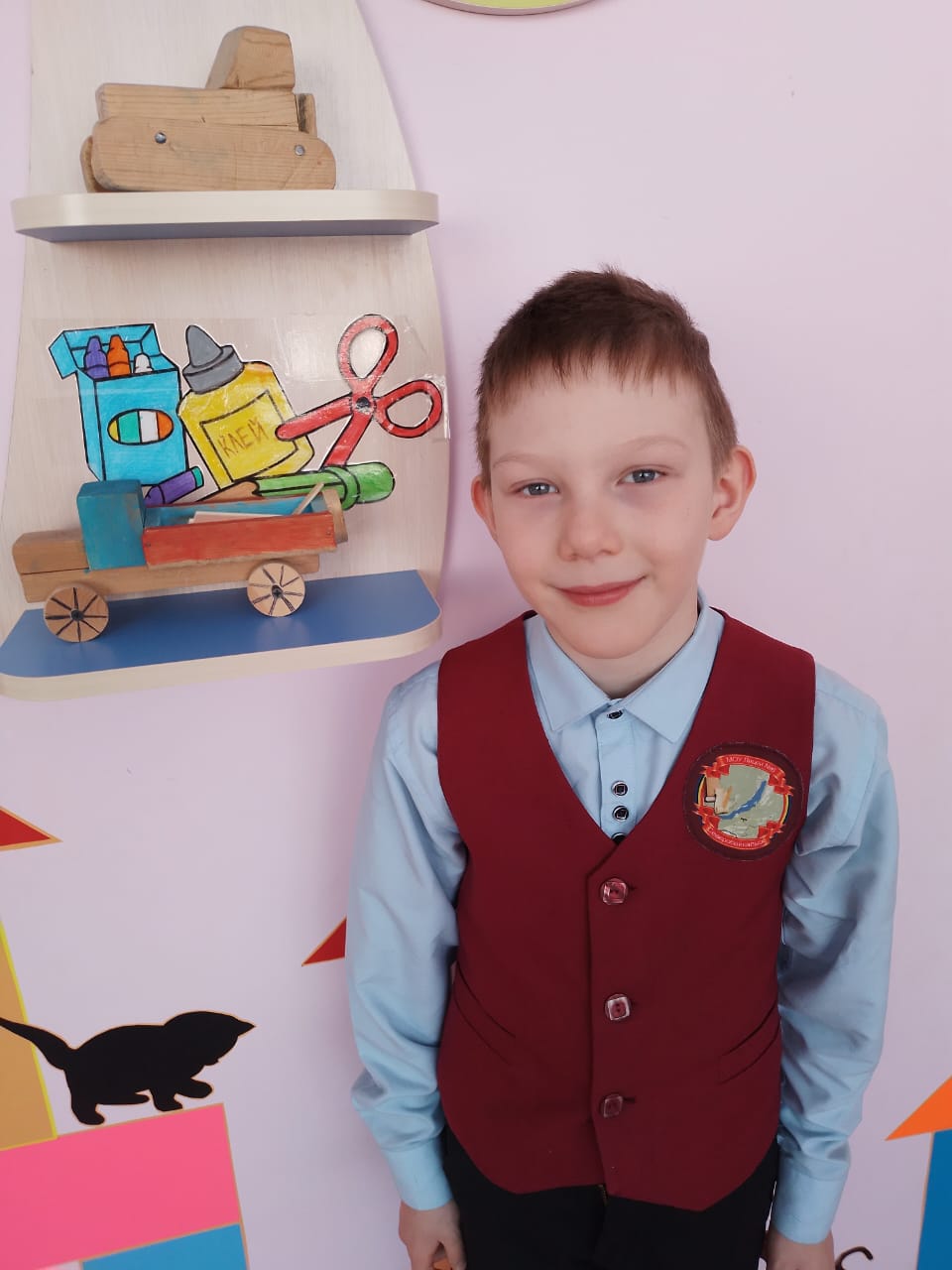 Мальчик – 22.09.2014 г.р., по характеру честный, настойчивый, решительный. Не конфликтный, старается быть неприметным и не стремится к высоким достижениям. любит подвижные игры с мячом и бегом, принимает участие в соревнованиях, собирает лего.С близкими людьми проявляет наблюдательность, чувство юмора. Физически развит, здоров. Глаза серые, волосы светло русые.По всем интересующимся вопросам можно обратиться по телефонам:8(30130) 2- 39-31 – орган опеки и попечительства8(30130) 2-23-35- директор  ГБУСО «Северобайкальский СРЦН»Если Ваши дети выросли.Если Вы полны сил и энергии.Если Вас волнует судьба детей-сирот.Примите решение стать приемными родителями! 